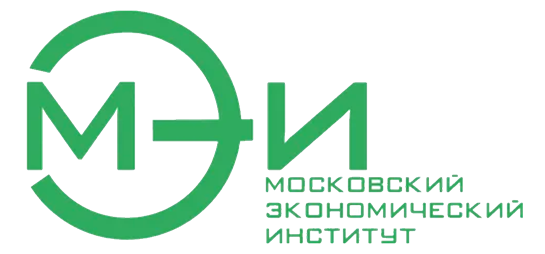 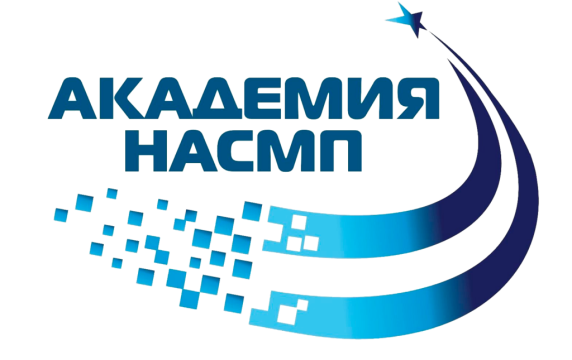 ФИОИванов Иван ИвановичДата рождения01.01.1901ГородМоскваЭлектронная почтаtest@test.ruТелефон+7 (900) 000-00-00Курс (удалить лишнее)Астропсихология \ Хиромантия